VSTUPNÍ ČÁSTNázev komplexní úlohy/projektuFungování tržní ekonomikyKód úlohy63-u-4/AH88Využitelnost komplexní úlohyKategorie dosaženého vzděláníM (EQF úroveň 4)Skupiny oborů63 - Ekonomika a administrativaVazba na vzdělávací modul(y)Fungování tržní ekonomikyŠkolaSoukromá podřipská střední odborná škola a střední odborné učiliště o.p.s., Náměstí Jana z Dražic, Roudnice nad LabemKlíčové kompetenceKomunikativní kompetence, Personální a sociální kompetenceDatum vytvoření27. 01. 2020 11:30Délka/časová náročnost - Odborné vzděláváníDélka/časová náročnost - Všeobecné vzdělávání4Poznámka k délce úlohyRočník(y)1. ročníkŘešení úlohyindividuální, skupinovéDoporučený počet žáků15Charakteristika/anotaceKomplexní úloha si klade za cíl jednoduše formou prezentace, pracovních listů a hravou formou a soutěžením v kolektivu (prostřednictvím aplikace Kahoot) pomoci žákům osvojit si základy tržní ekonomiky, včetně používání ICT. Žák pracuje a ověřuje si správnost získaných teoretických znalostí z modulu „Fungování tržní ekonomiky“, v případě této komplexní úlohy se jedná o základní ekonomické pojmy tržní ekonomiky a poptávky a nabídky a jejich interakce.Komplexní úloha je rozdělena do dílčích částí, které jsou uvedeny ve formuláři komplexní úlohy. Zadání a řešení jsou uvedeny v jednotlivých přílohách.JÁDRO ÚLOHYOčekávané výsledky učeníŽák:správně používá a aplikuje základní ekonomické pojmyvysvětlí fungování trhu a jeho zákonypomocí grafického znázornění popíše fungování tržního mechanismuSpecifikace hlavních učebních činností žáků/aktivit projektu vč. doporučeného časového rozvrhu1. správně používá a aplikuje základní ekonomické pojmy samostatně definuje ekonomii, její základní rozdělení a vztah k ostatním vědámve skupině žáků na příkladech ilustruje základní ekonomické otázky a vysvětlí jejich vliv na ekonomické systémyna příkladech ilustruje základní ekonomické zákony - zákon vzácnosti a zákon ekonomie časusamostatně definuje statky, služby, potřeby a pomocí vlastních příkladů vysvětlí jejich členění a uspokojováníDoporučený časový rozvrh činí 2 hodiny.2. pomocí grafického znázornění popíše fungování tržního mechanismusamostatně definuje nabídku s poptávkou, jejich druhy a faktory, jež je ovlivňujírozliší zákony trhu, tedy zákon nabídky a poptávky, na něž ve skupině žáků aplikuje vlastní příkladDoporučený časový rozvrh činí 3 hodiny.3. posoudí vliv ceny na nabídku a poptávkuve skupině žáků, pomocí vlastních příkladů a grafického znázornění popíše vliv cen a dalších faktorů na vývoj nabídky a poptávky na trhu ve spolupráci s učitelem definuje převis nabídky nad poptávkou a převis poptávky nad nabídkouDoporučený časový rozvrh činí 3 hodiny.Metodická doporučení1. dílčí část - "učební text"prezentace zahrnuje komplexně problematiku tržní ekonomikyžáci se zapojují do diskuse a teoretické poznatky aplikují do praktických příkladůžáci si konkrétní odpovědi obhájí před třídouučitel zkontroluje správnost jejich výsledků a odstraní případné chyby2. dílčí část - "pracovní list k procvičování"pracovní list slouží k opakování, procvičování a k aplikaci získaných teoretických poznatkůučitel vede žáky k samostatnému zpracování různých úlohžáci si vypracovávají zadané listy ve spolupráci s učebními texty, pracují s internetemučitel dohlíží nad průběhem práce žáků a ihned s žáky konzultuje jejich dotazy a opravuje případné chybyZpůsob realizacevýuka probíhá formou teoretickou a formou hryučebnaPomůckyTechnické vybavení:počítačdataprojektorplátno na promítánítabule, fix, křídaUčební pomůcky učitele:prezentaceUčební pomůcky žáka:učební textypsací potřebyzápisníkVÝSTUPNÍ ČÁSTPopis a kvantifikace všech plánovaných výstupů1. dílčí část - prezentace - "učební text"není žádný písemný výstup, žáci sledují prezentaci a formou diskuse se zapojují do opakování probíraného učiva2. dílčí část - "pracovní list"žáci pracují a řeší úkoly v pracovních listechpředpokladem je spolupráce s učitelem a případná konzultace při řešení úloh a okamžitá úprava chybKritéria hodnocení1. dílčí část - prezentace - "učební text"předpokládá se kombinace frontální výuky a diskuse se žákyposuzuje se věcná správnost výkladu pojmů, způsoby formulace žákůdílčí část se nehodnotí2. dílčí část - "pracovní list"hodnotí se samostatnost a osobní přístup žákaDoporučená literaturaŠVARCOVÁ, Jena. Ekonomie - stručný přehled. 2011/2012. Zlín: CEED, 2011. ISBN 978-80-87301-01-2.PoznámkyObsahové upřesněníOV RVP - Odborné vzdělávání ve vztahu k RVPPřílohyFungovani-trhu.pptxPracovni-list_Fungovani-trzni-ekonomiky.docxMateriál vznikl v rámci projektu Modernizace odborného vzdělávání (MOV), který byl spolufinancován z Evropských strukturálních a investičních fondů a jehož realizaci zajišťoval Národní pedagogický institut České republiky. Autorem materiálu a všech jeho částí, není-li uvedeno jinak, je Kateřina Krejzová. Creative Commons CC BY SA 4.0 – Uveďte původ – Zachovejte licenci 4.0 Mezinárodní.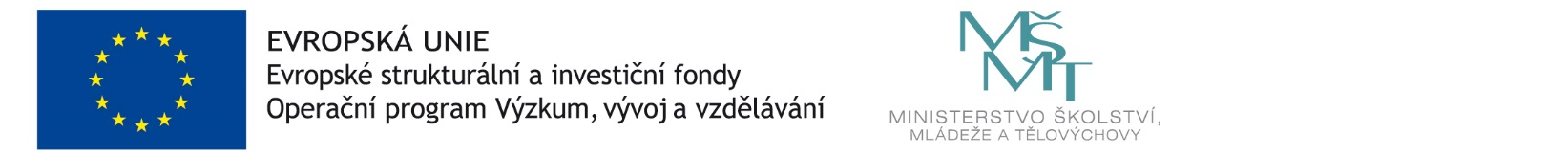 